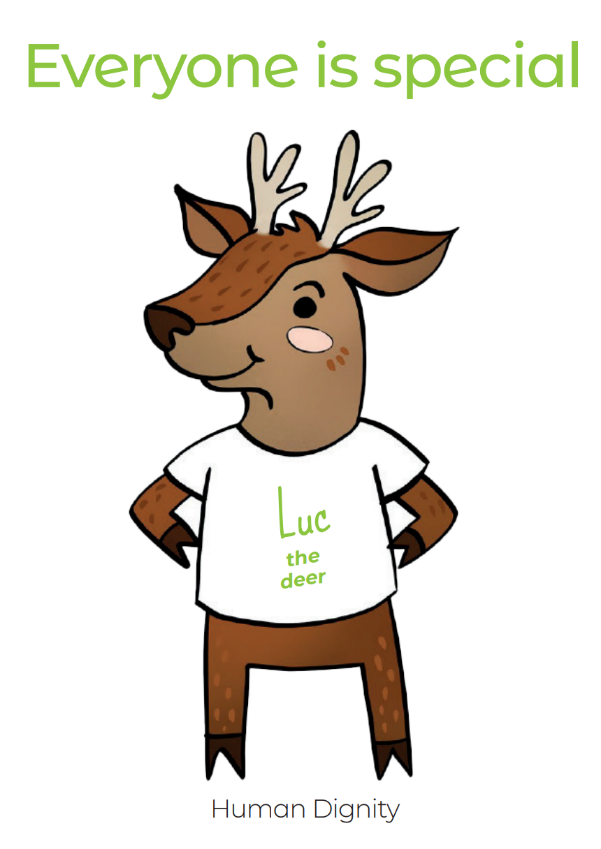 Every girl and every boy should be able to go to school.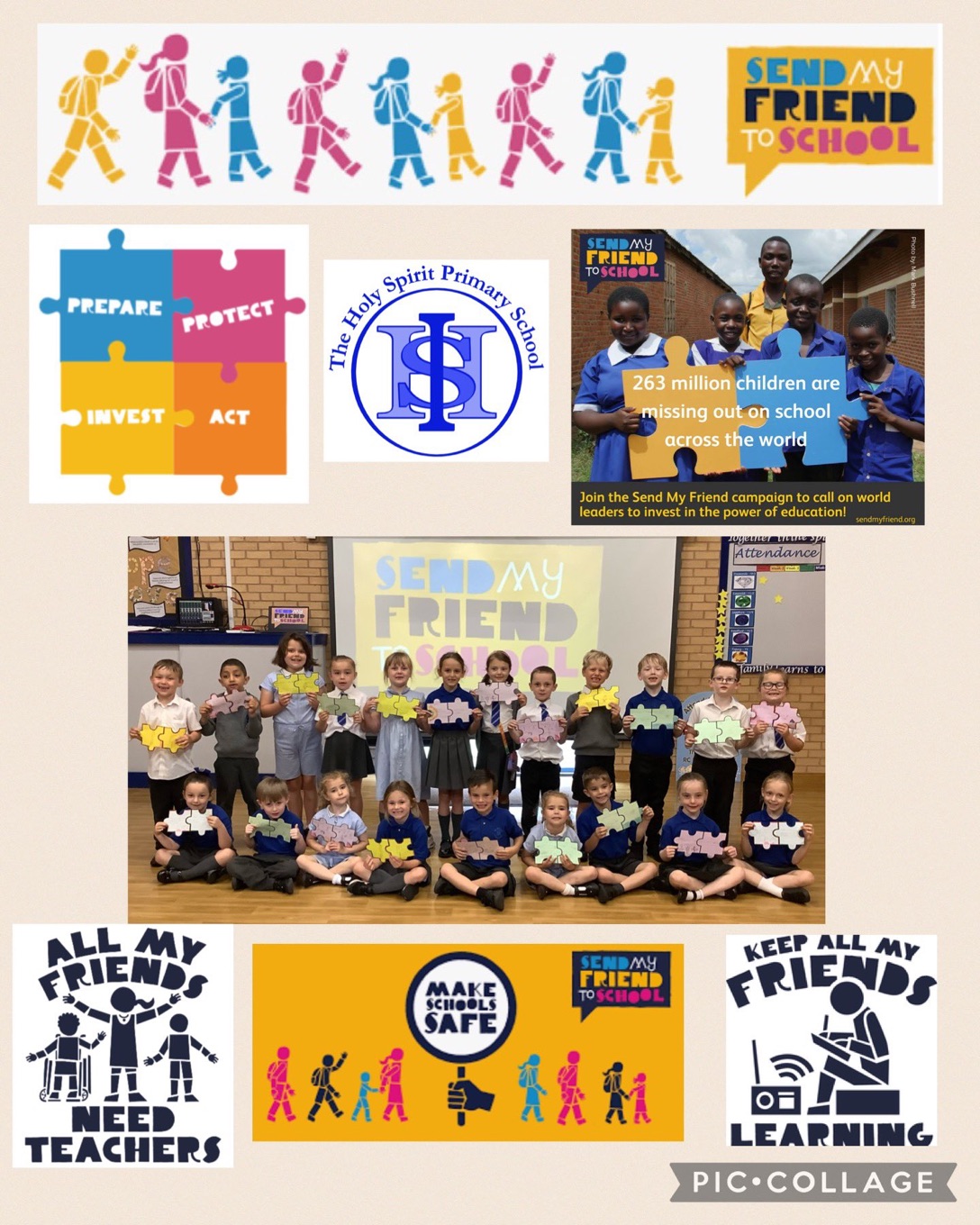 Keeping everyone safe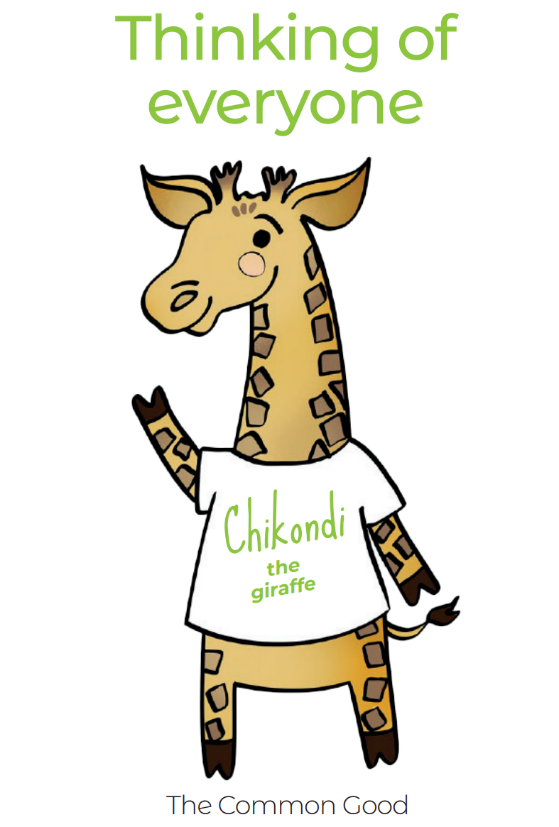 inHalton Brook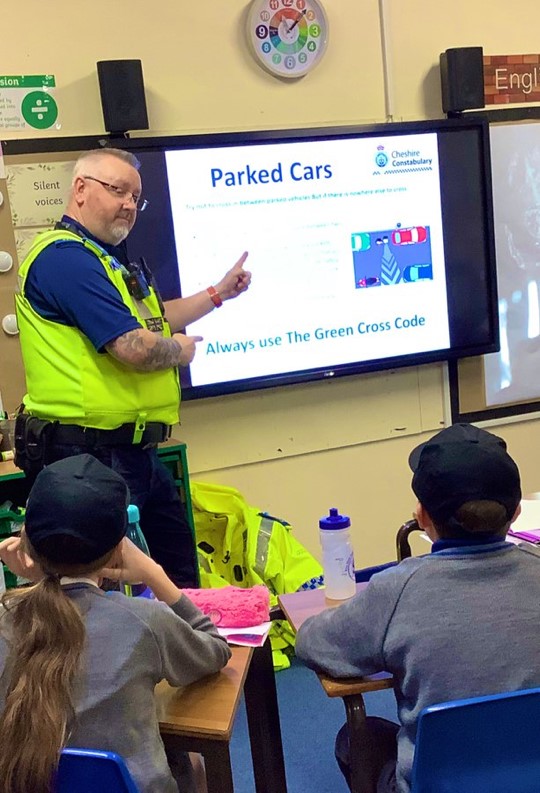 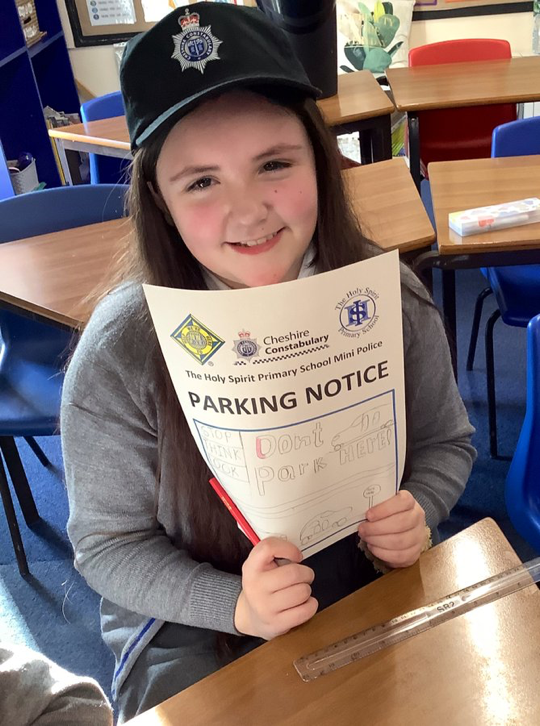 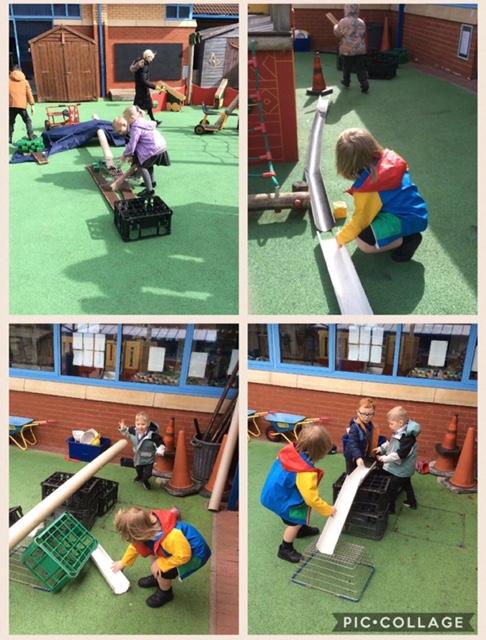 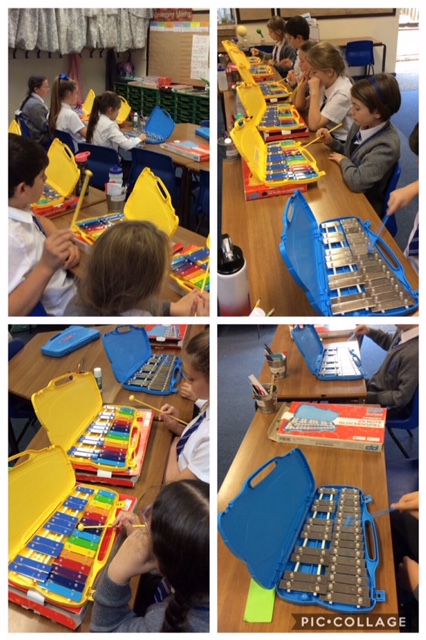 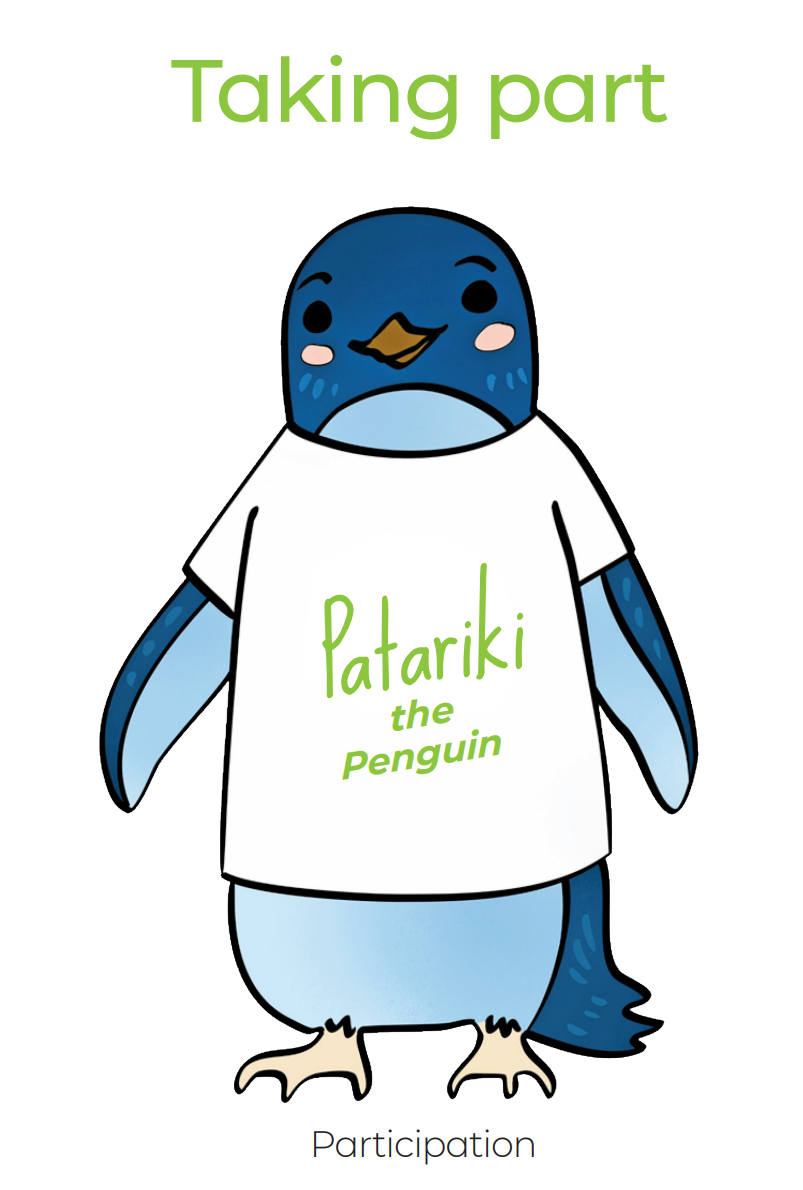 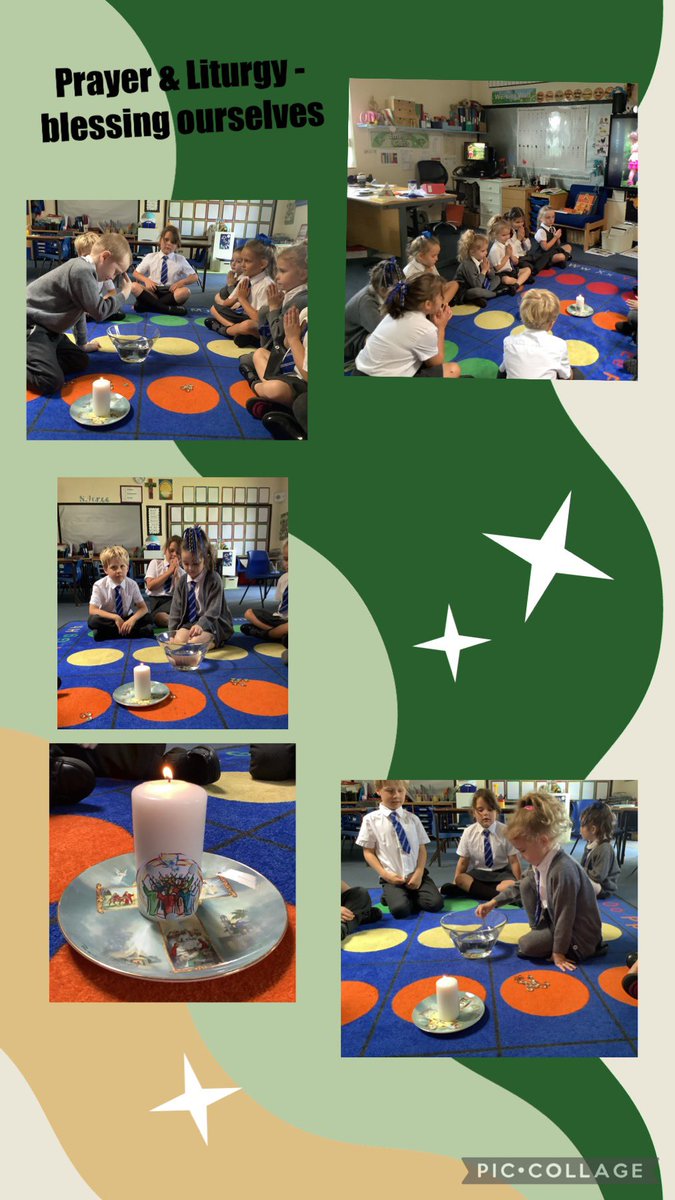 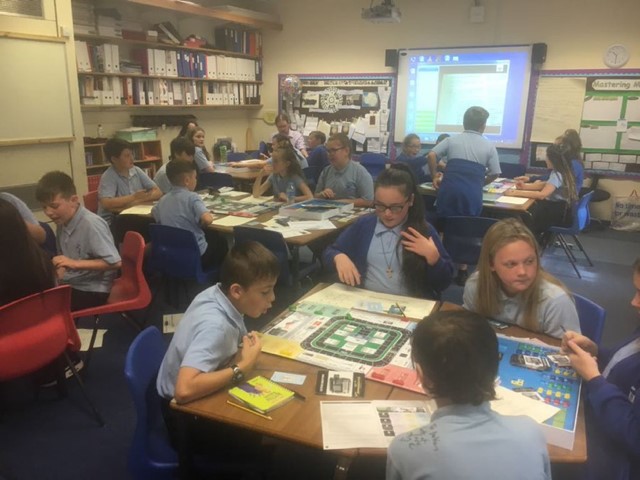 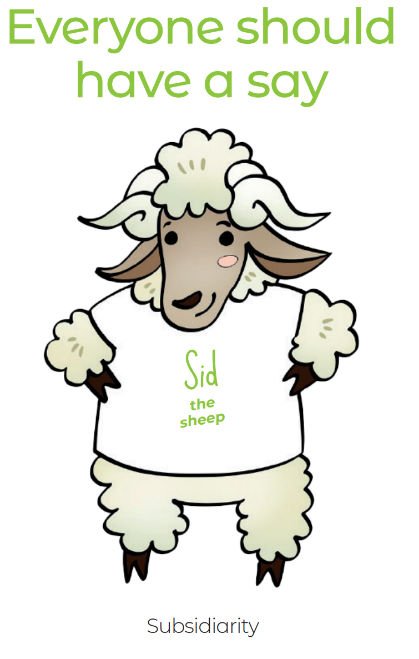 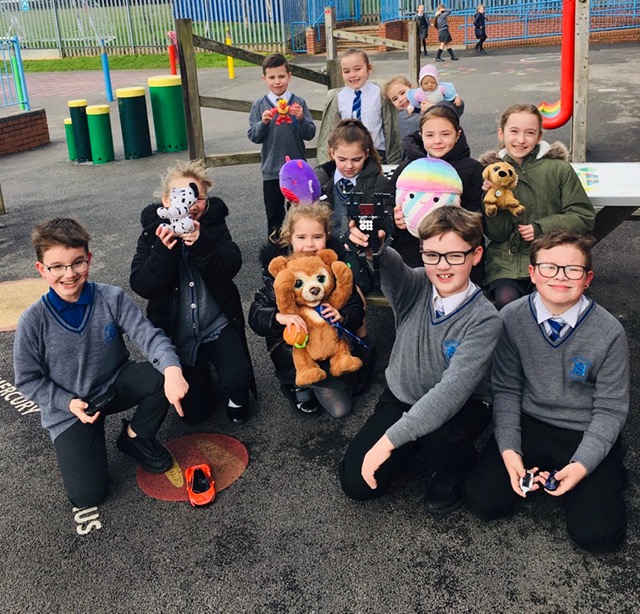 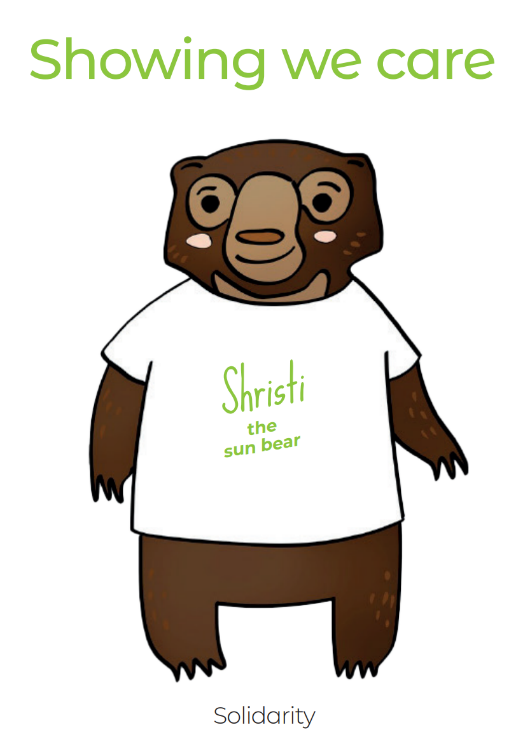 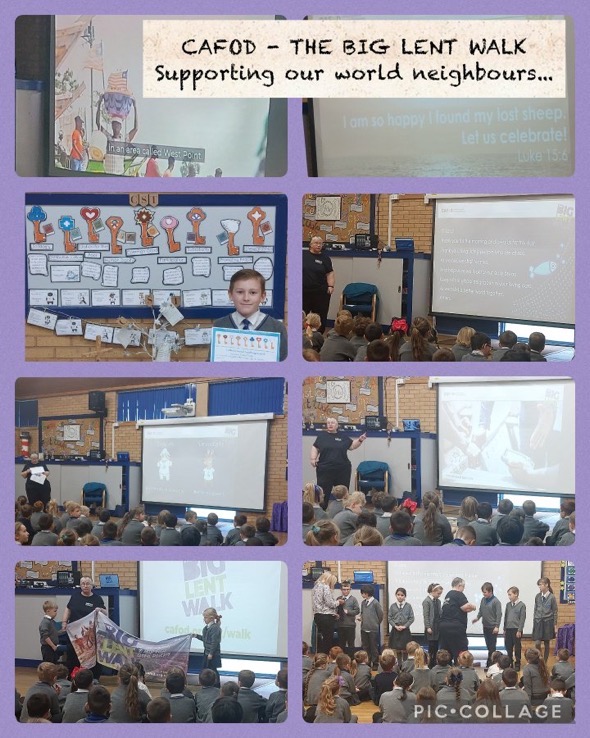 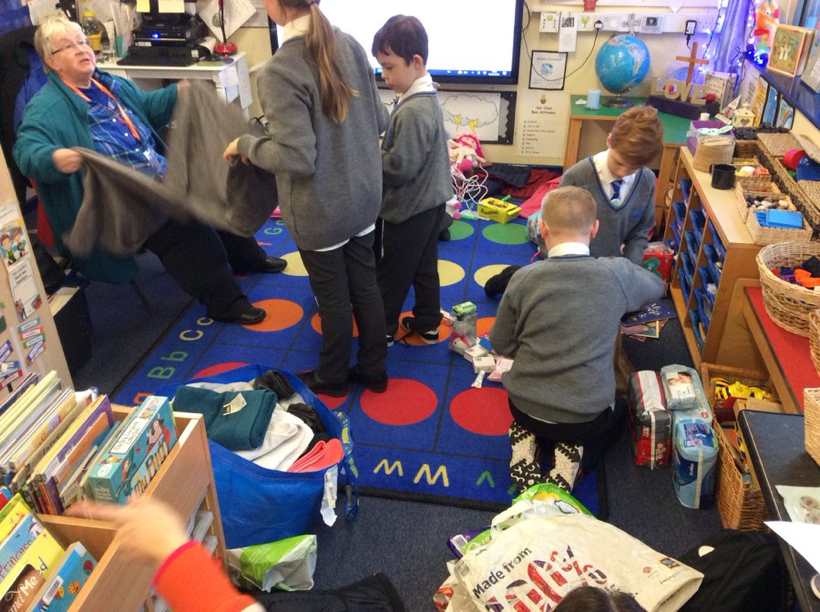 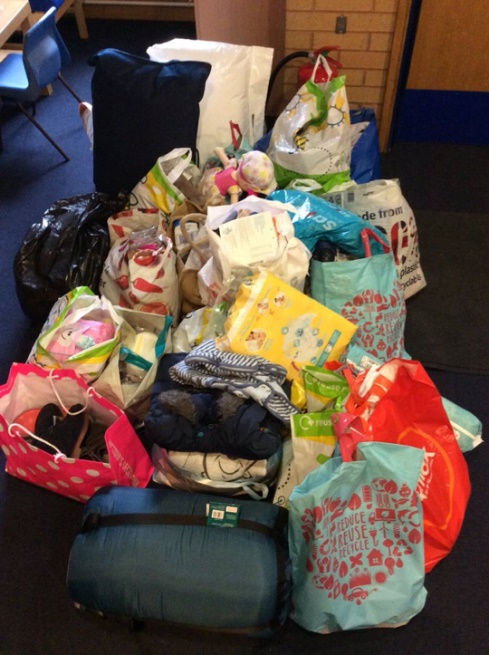 Packing upparcels for people in Ukraine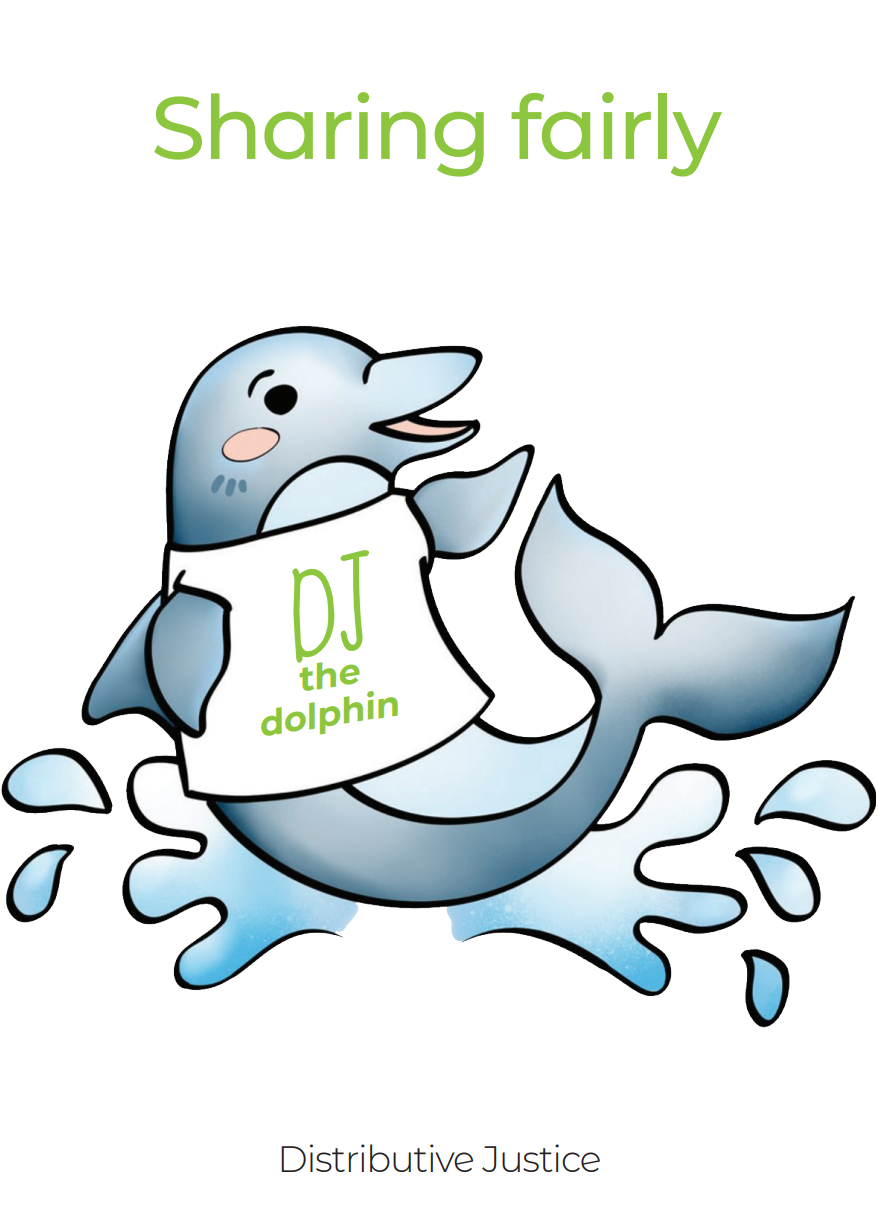 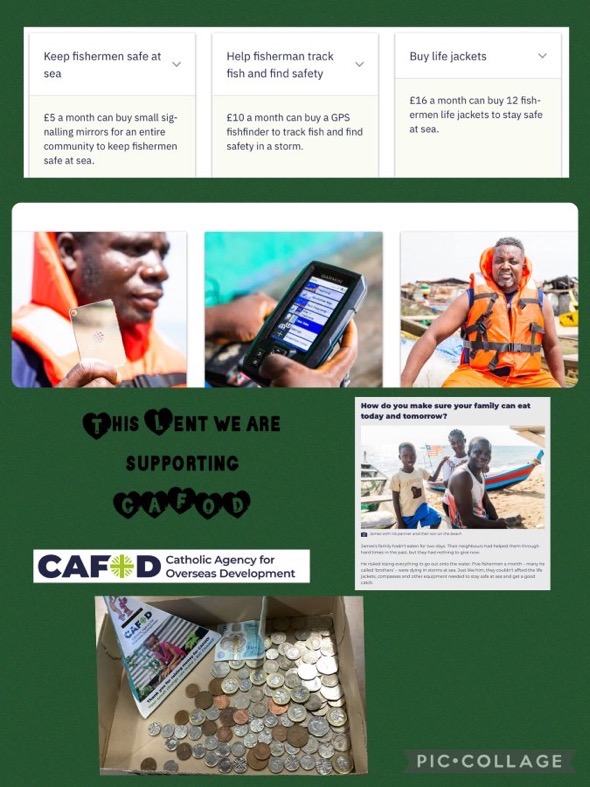 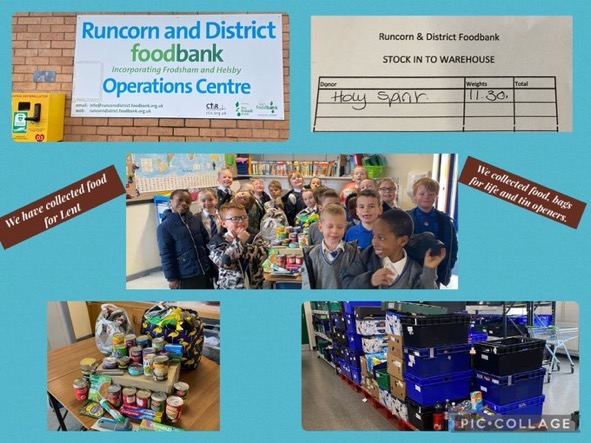 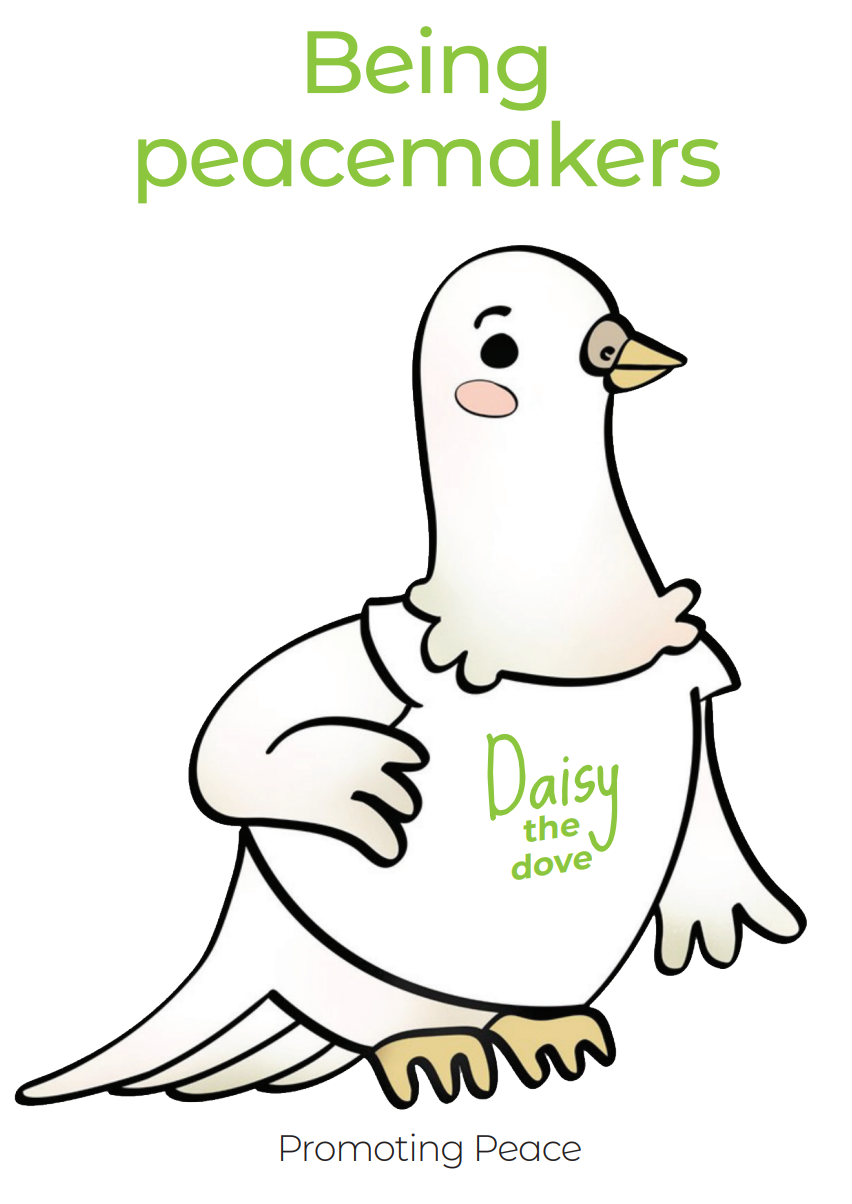 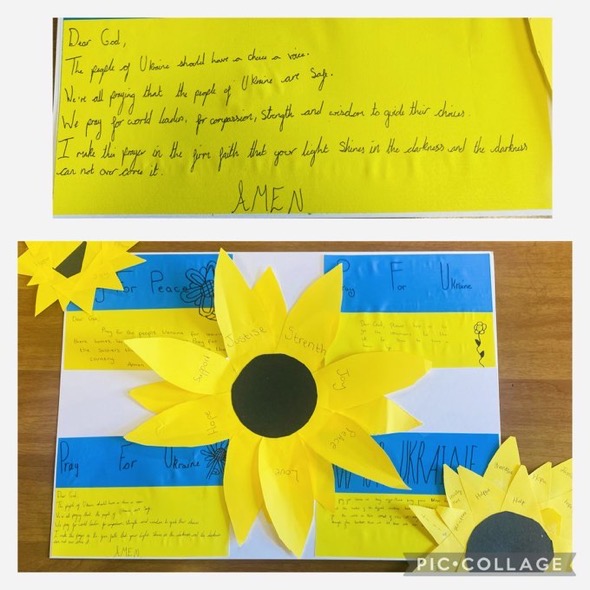 Praying for Peace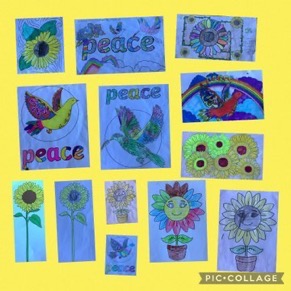 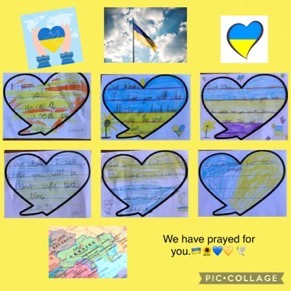 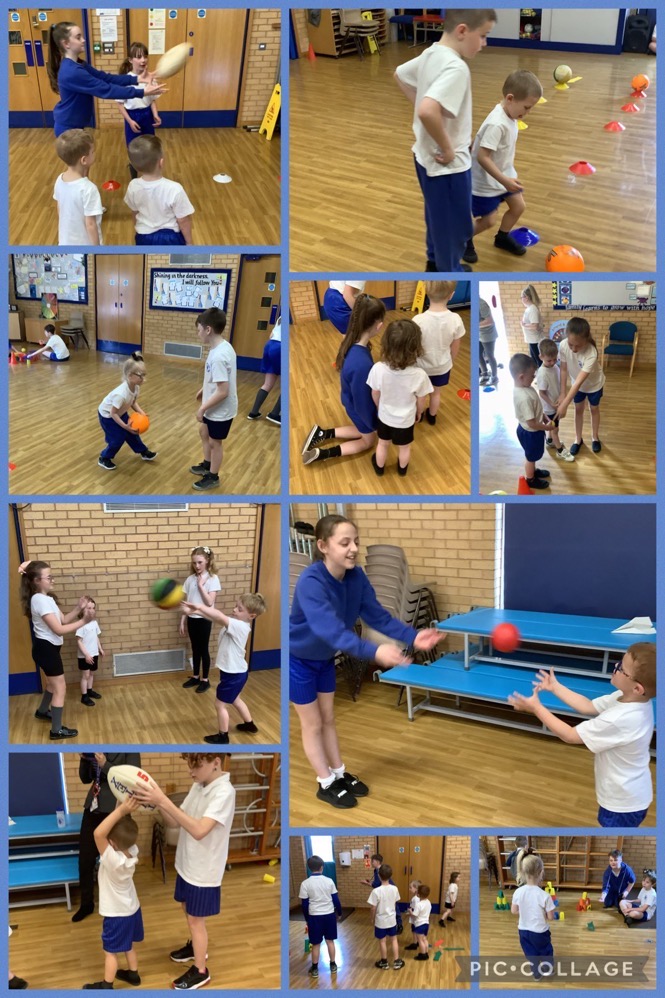 Learning to playTogether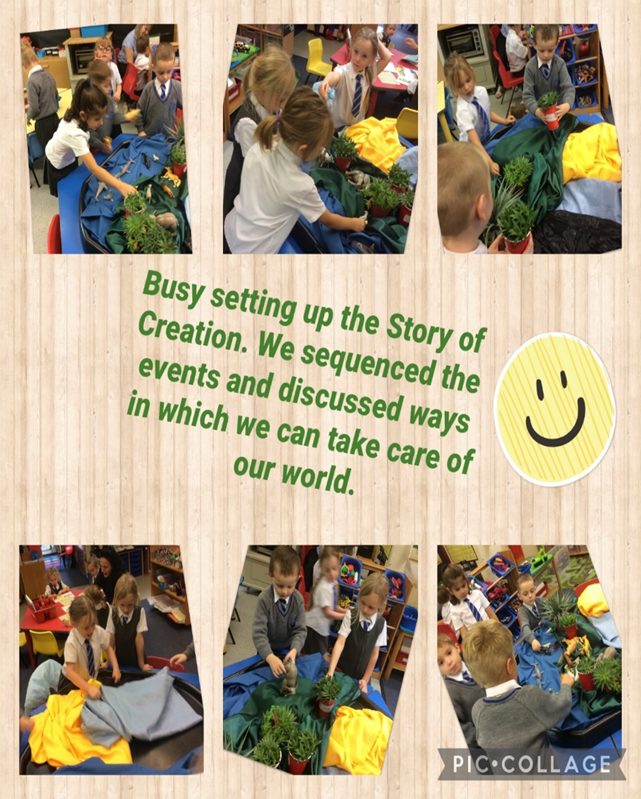 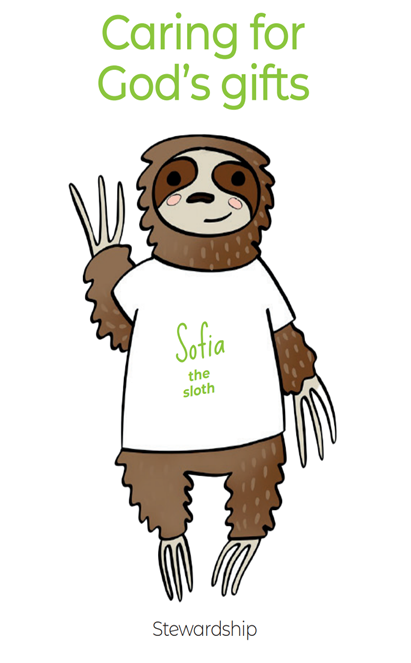 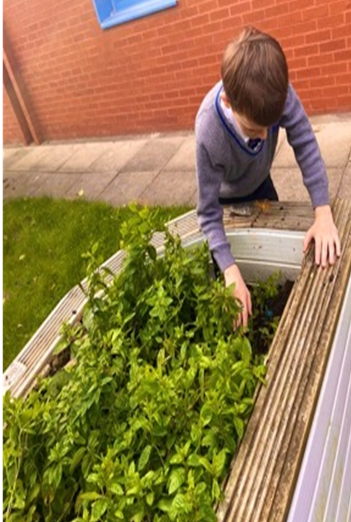 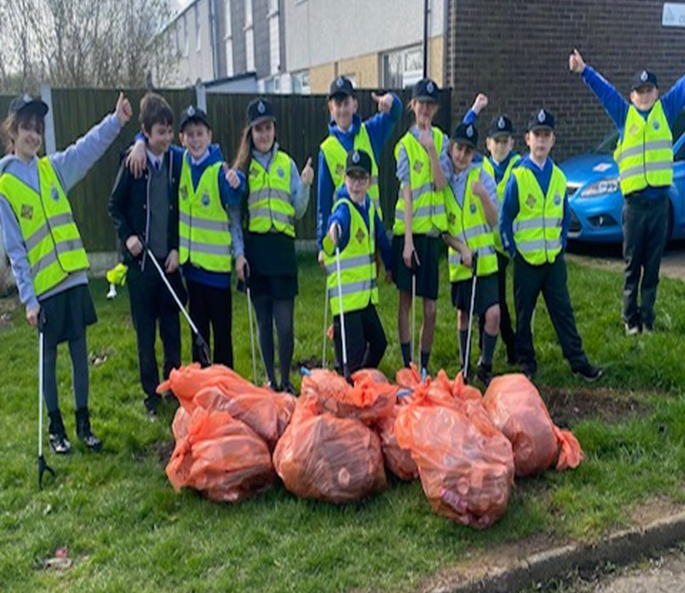 